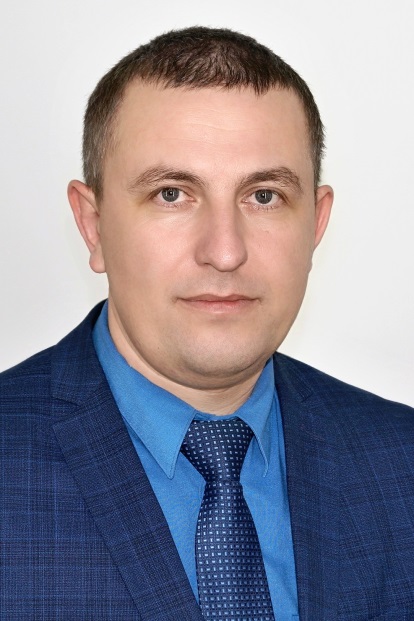 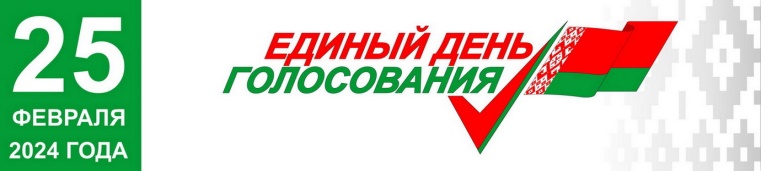                            ПРЕДВЫБОРНАЯ ПРОГРАММА                               КАНДИДАТА  В ДЕПУТАТЫ                     БЕШЕНКОВИЧСКОГО РАЙОННОГО                                  СОВЕТА ДЕПУТАТОВ                                ПО МЕЛИОРАТИВНОМУ                        ИЗБИРАТЕЛЬНОМУ ОКРУГУ № 22                                      ЩУПЕЧЁНКА                       СЕРГЕЯ АНАТОЛЬЕВИЧА 	Родился в г.п.Бешенковичи 24 мая 1984 г. Образование высшее. В 2007 г.  окончил   УО «Белорусская сельскохозяйственная академия» по специальности «мелиорация и водное хозяйство». С 2015 по 2017 гг. прошел переподготовку в УО «Полоцкий государственный университет» по специальности «промышленное и гражданское строительство»Свою трудовую деятельность начал  в Бешенковичском коммунальном унитарном предприятии мелиоративных систем в должности мастера участка.         С 2011 по 2015 гг. работал в  ГО «Белводхоз» в должности главного специалиста Восточного регионального сектора Витебского областного управления мелиорации и технического надзора. С 2015 г. принят на работу главным инженером Бешенковичского  коммунального унитарного предприятия мелиоративных систем.  С 2019 г.  и по настоящее    время – директор коммунального дочернего унитарного предприятия мелиоративных систем «Бешенковичское ПМС».     Женат, воспитывает двоих детей.ПРЕДВЫБОРНАЯ КОМПАНИЯ:- благоустройство территории по мелиоративному округу;- восстановление, оснащение детской площадки по мелиоративному округу;- укрепление материально-технической базы учреждений образования; УВАЖАЕМЫЕ ИЗБИРАТЕЛИ!Я готов слушать вас, учитывать ваши потребности и предложения, чтобы вместе с вами строить лучшее будущее. Я буду признателен за вашу поддержку на предстоящих выборах.С уважением, Сергей Щупечёнок